Andre Floyd Becnel Sr.March 10, 1925 – August 10, 2008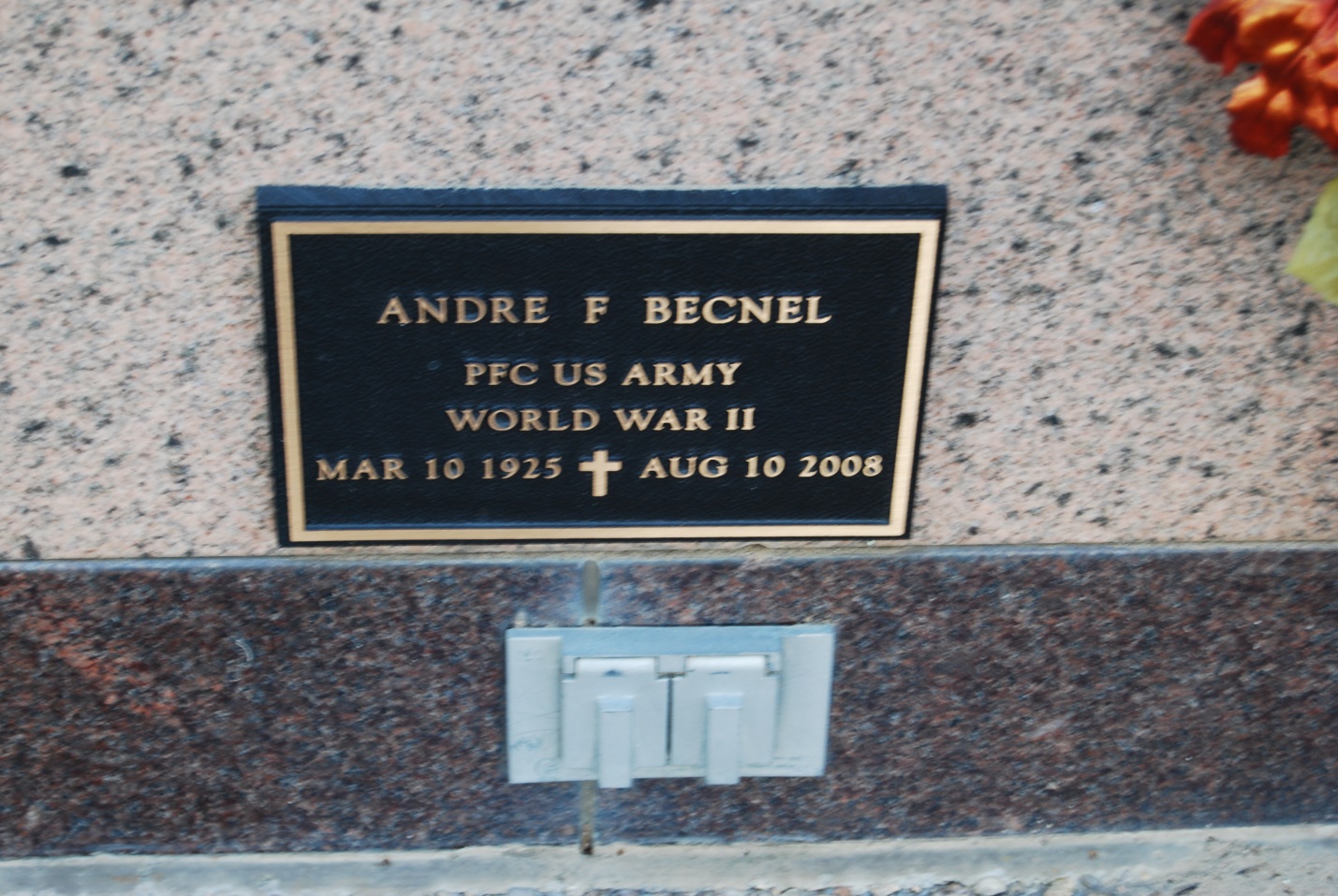 Photo by Kerry Keller   Andre' Floyd "Bosco" Becnel, Sr., died on August 10, 2008 at the age of 83. He was born on March 25, 1925. Mr. Becnel was a native and resident of Vacherie, La. He is survived by his wife Anne Earline Falgoust Becnel, sons James Becnel and wife Janet Hebert Becnel; Floyd Becnel, Jr., and wife Donna Thibodaux Becnel; Eward Becnel and wife Lorili Rose Becnel; Curtis Becnel and wife Vanessa Matherne Becnel, daughters Jackie Becnel and fiance' Lynn Granier; Rose B. Schexnayder and husband Timothy, sisters Jeanne B. Gregoire of Garyville; Rosemary B. Gravois of Hester; Mariette B. Becnel of Vacherie; Virgie B. Folse of Vacherie, grandchildren Christie B. Granier & husband Thomas; Cathy B. Duplantis & husband Andrew; Leanna B. Bergeron & husband Beau of Fort Meade, MD; Joshua Becnel & wife Ashley Perque Becnel; Claudia Becnel & fiance' Jared Martin of Chackbay; Michelle Becnel & fiance' Brent Faucheaux; Eric; Annie; Brennon; Jonathan and Ellie Becnel; Jeri-Annie Schexnayder; and Jordan Ockmond, great-grandchildren Alexis Steib; Brayden Granier; Andre Duplantis; Christian Martin; Grace Bergeron; Colt Bergeron; Callie Becnel.    Mr. Becnel is preceded in death by his parents Louis Edward Becnel and Corestile Stein Becnel, his brothers Elmo J. Becnel; John Edward Becnel (infant), and his step-mother Adele Stein Becnel. He was a WWII Army Veteran and a member of VFW Post #4245 of Vacherie, LA. He was a retired welder, fitter, and mechanic.    Visitation will take place at Our Lady of Peace Catholic Church, in Vacherie, LA. at 8am-11am on Wednesday August 13, 2008 followed by a mass of Christian Burial at Our Lady of Peace Catholic Church, at 11am on Wednesday August 13, 2008. He will be laid to rest at Our Lady of Peace Catholic Church Cemetary. Thibodaux Funeral Home, Inc., Thibodaux, La. in charge of arrangements.Times-Picayune, New Orleans, LAAug. 12, 2008.